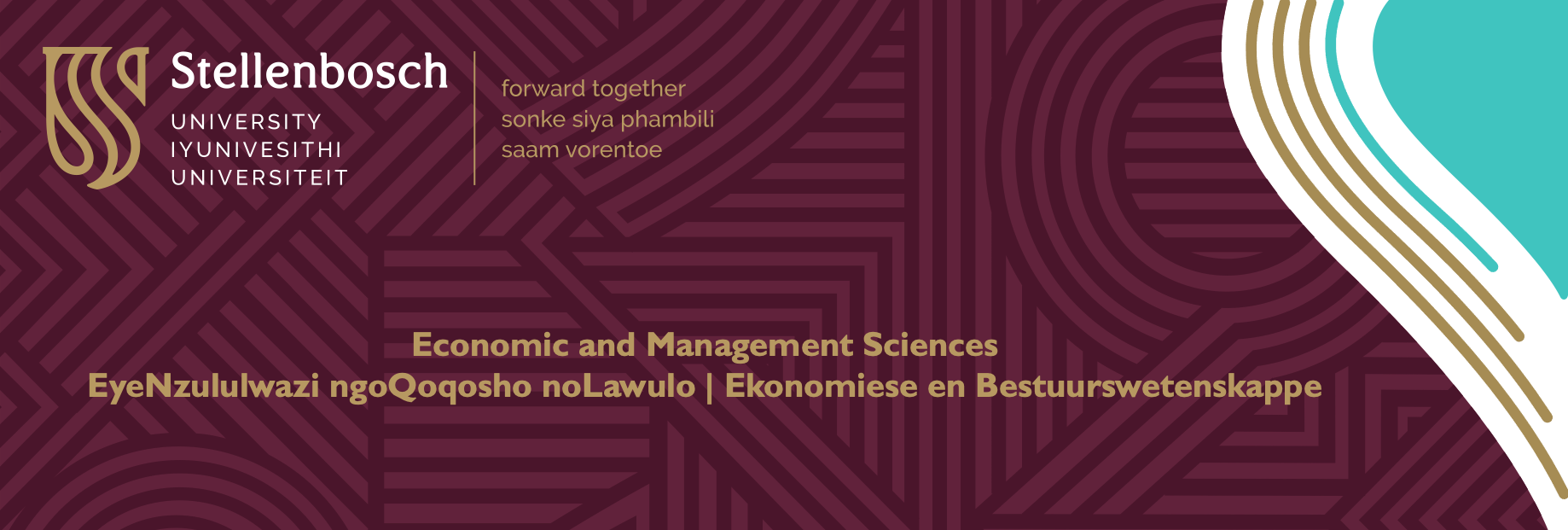 Department of Economics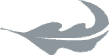 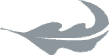 Microeconomics(12084 - 214)Work Programme 2022Updated: 11 February 2022Lecturer: 		Prof A P de Villiers: apdv@sun.ac.za Tutors:		Prof A P de VilliersDr E Moses: eldridge@sun.ac.za Internal moderator: 	Prof RCC JaftaBASIC INFORMATION * MODULE PREREQUISITESPrerequisite pass module: Economics 114Prerequisite pass module: Economics 1442.	MODULE OUTCOMES:For any student in economics it is important to understand the working of the market mechanism. In this module the working of the market mechanism under different circumstances is investigated.At the end of this module the student should be able to:explain the role of the market in the economy;motivate how the market determines the production of goods and services as well as the distribution thereof;determine whether the market system operates efficiently under all circumstances;explain the interdependence of different consumers;explain the effect of government intervention in the economy.LANGUAGE OF INSTRUCTIONEconomics 214 is presented according to the language option indicated in the faculty’s language policy.For this undergraduate module where both Afrikaans and English are used in the same class group, the combination of facilitated learning opportunities is as follows:During each lecture, all information is conveyed at least in English and summaries or emphasis on content are also given in Afrikaans. Questions in Afrikaans and English are, at the least, answered in the language of the question.Students are supported in Afrikaans and English during a combination of appropriate, facilitated learning opportunities (e.g. consultations during office hours, or scheduled tutorials and practicals).For first-year modules, SU makes simultaneous interpreting available during each lecture.  During the second and subsequent years of study, simultaneous interpreting is made available by SU upon request by a faculty, if the needs of the students warrant the service and SU has the resources to provide it.  If two weeks have passed with no students making use of the interpreting service, it may be discontinued.4.	LECTURER:		Prof AP de Villiers			CGW Schumann-building, room 502			Tel. 021-808 2206 			E-mail: apdv@sun.ac.za	* Complete information about administrative rulings and assessment of this module is outlined in a separate document on SUNLearn.GROUP ALLOCATIONFormal lectures:Please check SUNLearn for further guidelines regarding the mode of lectures (face-to-face and/or online).The attendance of all synchronous activities are compulsory.	Tutorial periods:6.	PRESCRIBED LITERATURE:The prescribed textbook is: De Villiers, Pierre & Frank, Robert.  2015. Microeconomics and Behaviour. Second Southern African Edition. McGraw-Hill: LondonOther literature used:From time to time additional literature may be used in class. These notes will be made available in class. Notes will only be made available once in the class. If you are not present in the class you must collect the notes yourself within 2 days at Ms Wanza in Room 609.The references in the work programme refer to De Villiers and Frank.7.	SUNLearnSUNLearn is an integral part of this module and should be consulted regularly for resources, communication (including marks) and learning activities.8.	CONSULTATION TIMESSend an e-mail to your lecturer to make an appointment or you can also do it right after class.FLEXIBLE ASSESSMENTEconomics 214 makes use of summative and formative assessment. Summative assessment compiles out of main assessment A1; main assessment A2 as well as a main assessment A3. There is also a further assessment opportunity FA (essay) that will be taken into consideration when compiling the final mark. Formative assessment is not used in the calculation of the final mark and in In Economics 214 formative assessment will be done by means of electronic tutorials. The tutorial questions will be made available electronically on Mondays. Students must answer these questions electronically before Wednesdays 12:00. These assessment marks will be compiled into the final tutorial mark at the end of the semester. The worst two tutorial assessment marks will not be taken into consideration in this calculation. A student must achieve a mark of at least 50% in these electronic tutorials to pass this module. A student can pass the module if the requirements are not met by achieving a mark of 60% or above in A2 or A3.Students have to write at least two of the three main assessment opportunities. Further summative assessment (FAS) is done with the aid of an essay.The weights of the main assessment tests in the calculation of the final mark if summative main assessments A1 and A2 are written is as follows:If a student did not achieve a final mark of at least 50% after summative main assessment A2, the student may write summative main assessment A3. The weights of the final mark are then as follows:In this case where a student uses A3 as a supplementary assessment to pass a maximum final mark of 50% can be obtained.If a student missed summative main assessment A1, such a student may write summative main assessment A2. The student must then also write summative main assessment A3.The weights of the main assessments in the calculation of the final mark if summative main assessment A1 is not written, but summative main assessments A2 and A3 are written are as follows:In this case a student will not be entitled to any further assessment opportunities.If a student wrote summative main assessment A1, but missed summative main assessment A2 the student may write summative main assessment A3.The weights of the main assessments in the calculation of the final mark if summative main assessment A1 and the summative main assessments A3 are written are as follows:In this case a student will not be entitled to any further assessment opportunities.NB: If a student missed two summative main assessment opportunities (irrespective of the reason) you cannot pass the course, because no student can pass on the grounds of only one main assessment opportunity.ASSESSMENT DATES11.	LECTURES:This course consists of 21 lectures. The prescribed material will not be covered in detail in the lectures. PowerPoint slides and/or transparencies will only give the main points, and are not complete notes. Therefore, it is important that you attend classes and take down class notes. It is also advisable to try to read through the relevant literature before a specific lecture. Prepare long enough before evaluations and come and see your lecturer if you have problems.Lectures commence on 14 February (Group 1) and 15 February (Group 2) and will end on 31 March (Group 1) and 1 April (Group 2). Monday 21 March is Human Rights Day and we follow a Monday's timetable on Friday 25 March.12.	WORK PROGRAMMEGeneral: Assume you are familiar with basic derivatives, know the rules of derivatives and can apply it in practical examples.Certain sections that are covered have been done in Economics 114. As indicated in the work programme, it will be discussed in the tutorials and in class it will be assumed that you are familiar with it.SECTION 1: INTRODUCTION12.1	BASIC CONCEPTS OF DEMAND AND SUPPLY	Chapters 1 & 2  [Only an overview will be given - Selfstudy]		Scarcity problem		Key issues		Cost benefit analysis			Implicit costs			Sunk costs			Proportions vs percentages			Marginal/average distinction		Positive and normative questions		Micro and macroeconomics		Factors of production		Labour specialisation		Economic systems		Production possibility curve		Demand			Determinants		Supply			Determinants		Market equilibrium		Consumer and producer surplus		Price regulation			Floor and ceiling prices		Incidence of a tax12.2	BASIC MATHEMATICAL CONCEPTS	Derivatives and their applicationsSECTION 2: THE THEORY OF CONSUMER CHOICE12.3	RATIONAL CONSUMER CHOICE	Indifference curve analysis	Consumer preferences		Underlying assumptions	Indifference curves		Cardinal and ordinal utility		Assumptions and properties		Special cases		Marginal rate of substitution (MRS)			Slope indifference curve			Decreasing			Meaning		Budget restriction			Budget line				Meaning				Slope				Effect of change in income				Effect of change in prices				Kinked budget lines	Consumer equilibrium 		Why is that equilibrium		Slope budget line = slope indifference curve		Increase/decrease in price		Increase/decrease in income	Corner solutions		Why corner solution		Practical applications		Trust fund, food coupons, drinks	Marginal utility	Chapter 312.4	INDIVIDUAL AND MARKET DEMAND	Price changes and derivation of individual demand curve		How price changes influence equilibrium		Price-consumption curve		Individual demand curve	Income changes and derivation of the Engel curve		How changes in income influence equilibrium		Income-consumption curve		Engel curve		Normal and inferior goods	Income and substitution effect		Price increase and decrease		Normal good		Inferior good		Giffen good	Market demand curve		Horizontal summation of individual demand curvesChapter 4; page 93-110	Price elasticity of demand		Calculation		Interpretation		Elasticity and total income		Determinants	Income elasticity of demand		Calculation	Application		Energy tax with tax rebate	Cross-price elasticity of demand		CalculationChapter 4; page 110-127	Network Externalities		Other consumers influence consumption patterns of a consumer		Positive - Bandwagon effect		Negative - Snob effectChapter 4; page 127-130Intertemporal consumption bundles		Budget constraint		Indifference curves		Optimal intertemporal solutionChapter 4; page 130-135SECTION 3: THE THEORY OF THE FIRM AND MARKET STRUCTURES12.5	PRODUCTION	Intermediate products	Fixed and variable inputs	Short run [Revision of the short run will be done in tutorial 1.]		Only one input can change		Production with one variable input			Total product (TP)			Average product (AP)			Marginal product (MP)			Relationship between above-mentioned three curves			Law of diminishing marginal returns			Practical applicationsChapter 7; page 195-209	Long run		All inputs can change		Production with two variable inputs			Isoquants				Definition and shape				Technical efficiency				Special cases				Slope is marginal rate of technical substitution (MRTS)		Returns to scale			Increasing			Constant 			Decreasing	Chapter 7; page 210-218 12.6	COSTS	Cost of production		Short run [Revision of the short run is done in tutorial 2.]			Fixed costs (FC)			Variable costs (VC)		Cost curves			Total cost (TC) [=TFC + TVC]			Average fixed costs (AFC)			Average variable costs (AVC)			Average cost (ATC)			Marginal cost (MC)		Optimum production			MC all production units the same		Relationship MP, AP, MC and AVC	Chapter 8; page 225-238		Long run			Isocost curves 				Slope			Isoquants				Technical efficiency			Optimum production levels				Slope isoquant = slope isocost curve				Economic efficiency			Applications		Expansion path			Short run with restrictions			Long run		Derive LAC curve			Economies and diseconomies of scale		Learning curve			Old vs new firms			Difference between learning curve and economies of scale	Chapter 8; page 238-251 12.7	PERFECT COMPETITION	Goal profit maximization [This section up to page 266 will be covered in tutorial 2.]		Other goals	Assumption	Total cost (TC) and total income (TR) curves		Profit maximization	Relationship industry and individual firm		Marginal analysis (MC and MR)		Optimise profits	Shutdown point		P = min AVC	Chapter 9; page 257-266	Short run supply		Market supply curve horizontal summation individual supply curves		Profit maximisation			Economic profits/losses			Individual firm supply curve			Breakeven point – normal profits, but zero economic profits	Producer surplus		Difference between market price and price willing to sell for		Individual firm		Market	Consumer surplus	Chapter 9; page 266-274	Long run supply		Profit maximisation		Long run competitive equilibrium 		Firm vs industry	Long run supply curve		Constant cost industry		Increasing cost industry		Decreasing cost industry		Increase in demand and effect on long run industry supply curve		Decrease in demand and effect on long run industry supply curve	Price elasticity of supply	ApplicationsChapter 9; page 274-28812.8	MONOPOLY [This section up to page 312 will be covered in tutorial 3.]	What is a monopoly	Sources of monopoly	Profit maximizing monopolist		Total income		Total cost		Profit = TR - TC		Elasticity and profit maximizing	Average income/demand curve	Marginal income	Average cost	Marginal cost		Profit maximization			Marginal principles			Can influence market prices			Optimal ‘mark-up’	Measuring monopoly power	Monopolist’s shutdown condition	Chapter 10; page 295-312	Pricing with market power		Consumer surplus		Reservation price		Reaping of consumer surplus		First degree price discrimination			Perfect and imperfect price discrimination		Second degree price discrimination			Based on volumes		Third degree price discrimination			Split market into two			Rush hour price policy	Hurdle modelChapter 10; page 312-321	Monopoly		Deadweight loss with the aid of consumer / producer surplus approach	Natural monopoly		State ownership		Regulation			Price at level of perfect competition			Price at minimum average cost		Exclusive contracting		Enforcement antitrust laws		Laissez-faire policyChapter 10; page 321-33012.9	IMPERFECT COMPETITION: A GAME THEORETICAL APPROACH	Oligopoly		Cournot model			Competitor keeps output the same			Reaction curves			Profit maximizing		Bertrand model			Competitor keeps prices the same			Equilibrium		Stackelberg model			Price leadershipChapter 11; page 337-346	Price rigidity		Kinked demand curve		Equilibrium if costs change	Price leadership of dominant firm		Determination of market price		Who supplies what in the market	Practical applicationsChapter 11; page 346-352	Monopolistic competition		Chamberlain model			Characteristics			Equilibrium				Short run				Long run		Monopolistic competition vs perfect competition		Practical applicationsChapter 11; page 352-356	Game theory		Dominant strategy		Nash equilibrium		Maximin strategy		Sequential gamesChapter 11; page 356-367ApplicationsChapter 11; page 367-376SECTION 4:	FACTOR MARKETS12.10	LABOUR	Competitive markets		Derived demand		VMPL	Imperfect market		MRPL		Supply curve of labour		Equilibrium		Income and substitution effects of change in wages	Monopsony		Average factor cost (AFC)		Total factor cost (TFC)		Marginal factor cost (MFC)		Optimum strategy	Chapter 12; page 383-400	Minimum wages	Labour unions	Monopoly power and wages	Labour market discrimination		Statistical discrimination		Internal wage structure		Winner-take-allChapter 12; page 400-413 SECTION 5: EXTERNALITIES, PUBLIC GOODS AND WELFARE12.11	GENERAL EQUILIBRIUM AND MARKET EFFICIENCY	Partial analysis		As we have always done	General equilibrium analysis		Build in time dimension		Interdependence between different markets	Pareto efficient allocation of resources (simple exchange economy without production)		Edgeworth exchange box		Pareto optimal allocation		Contract curve	Competitive equilibrium in consumption	Pareto efficient allocation of resources (with production)		Efficiency in production		Efficient combination goods and services	Production possibility frontier (PPC)		Marginal rate of transformation (MRT)		Slope PPC	General competitive equilibrium		Consumers and producers		MRT = MRS	Sources of inefficiencyChapter 16; page 495-513GROUPSDAYPERIODBUILDING AND VENUEGr 1MondayTuesdayThursday15:0012:0014:00MathsSc/IndPsych 1005MathsSc/IndPsych 1005MathsSc/IndPsych 1005Gr 2TuesdayWednesdayFriday09:0011:0012:00MathsSc/IndPsych 1005MathsSc/IndPsych 1005MathsSc/IndPsych 1005LANGUAGE OF INSTRUCTIONDAYPERIODBUILDING AND VENUEAfrikaansWednesday13:00CGW Schumann 104EnglishThursday13:00CGW Schumann 104EnglishFriday14:00CGW Schumann 104MARKSummative Main Assessment A130Summative Main Assessment A260Essay FAS10FINAL MARK 100MARKSummative Main Assessment A130Essay FAS10Summative Main Assessment A260Summative Main Assessment A360FINAL MARK 160MARKEssay FAS10Summative Main Assessment A260Summative Main Assessment A3 60FINAL MARK130MARKSummative Main Assessment A1 30Essay FAS10Summative Main Assessment A3 60FINAL MARK100DATESummative Main Assessment A1Friday 29 AprilSummative Main Assessment A2Tuesday 31 MaySummative Main Assessment A3Monday 20 June